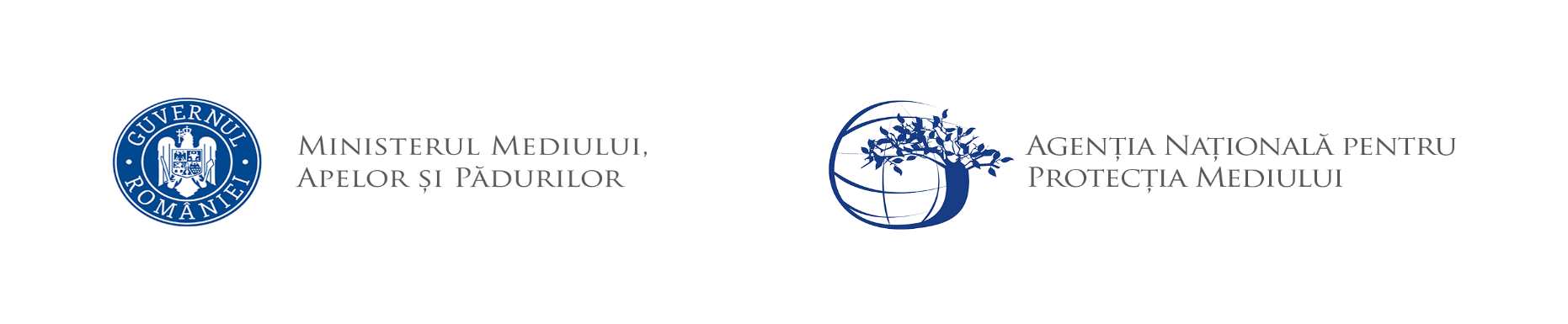 AGENȚIA PENTRU PROTECȚIA MEDIULUI DÂMBOVIȚA Nr. 17486/4412/12.02.2024 PROIECT DECIZIA ETAPEI DE ÎNCADRARE08.02.2024Ca urmare a solicitării de emitere a acordului de mediu adresate de S.C. NOVA POWER SOLAR 50 S.R.L., cu sediul în comuna Doicești, str. Aleea Sinaia, nr. 18,et.2, birou nr. 10, județul Dâmbovița, înregistrată la Agenția pentru Protecția Mediului (APM) Dâmbovița cu nr. 17486 din 21.11.2023, în baza Legii nr. 292/2018 privind evaluarea impactului anumitor proiecte publice și private asupra mediului și a Ordonanței de urgenţă a Guvernului nr. 57/2007 privind regimul ariilor naturale protejate, conservarea habitatelor naturale, a florei și faunei sălbatice, aprobată cu modificări și completări prin Legea nr. 49/2011, cu modificările și completările ulterioare,Agenția pentru Protecția Mediului (APM) Dâmbovița decide, ca urmare a consultărilor desfășurate în cadrul ședinței Comisiei de analiză tehnică din data de 01.02.2024 că proiectul ,,Capacități de stocare energie electrică ( baterii), pentru echilibrarea sistemului energetic din zona Șotânga - Doicești", propus a fi amplasat în comuna Șotânga, județul Dâmbovița, nu se supune evaluării impactului asupra mediului, nu se supune evaluării adecvate și nu se supune impactului asupra corpurilor de apă.Justificarea prezentei decizii:I. Motivele pe baza cărora s-a stabilit luarea deciziei etapei de încadrare in procedura de evaluare a impactului asupra mediului sunt următoarele:a) proiectul se încadrează în prevederile Legii nr. 292/2018 privind evaluarea impactului anumitor proiecte publice și private asupra mediului, Anexa nr. 2, pct. 10, lit. b;b) impactul realizării proiectului asupra factorilor de mediu va fi redus pentru sol, subsol, vegetație, fauna și nesemnificativ pentru ape, aer și așezările umane;c) nu au fost formulate observații din partea publicului în urma mediatizării depunerii solicitării de emitere a acordului de mediu respectiv, a luării deciziei privind etapa de încadrare;1. Caracteristicile proiectuluia)mărimea proiectului:Prezentul proiect presupune realizarea unei instalaţii de stocare a energiei electrice pentru a asigura echilibrarea cât mai bună între cererea şi oferta de energie electrică produsă din resurse regenerabile, respectiv de Parcul fotovoltaic CEF-1 Şotânga – 49, 9 MW, aflat în apropierea amplasamentului. Terenul, identificat prin CF nr.74079, se situează în intravilanul comunei Şotânga, sat Şotânga, judeţul Dâmboviţa, iar traseele de cabluri vor ajunge până în Staţia 110 kV Nova-Şotânga existentă, în imediata apropiere a amplasamentului. Pentru activităţile desfăşurate la punctul de lucru „Parc fotovoltaic CEF-1 Şotânga – 49,9 MW” societatea NOVA POWER SOLAR 50 S.R.L. deţine Autorizaţia de mediu nr. 158/13.12.2023 emisă de APM Dâmboviţa. Pentru proiectul “Staţie de transformare 110/20 kV Nova-Şotânga APM Dâmboviţa a emis decizia etapei de încadrare nr. 270/11.07.2023”. Proiectul propus se va implementa pe terenul cu suprafaţa totală de 851.716 m2, identificat prin CF 74079, din care suprafaţa terenului desfăşurată aferentă sistemului de stocare este de 2.500 m2.În vederea realizării investiţiei se vor executa următoarele lucrări: Montare 3-4 Posturi de transformare - PT-uri 6 MW; Montare 1 Post de transformare - PT 3 MW; Montare 1 Post de transformare - PT 1,25 MW consum; Montare 30 Containere cu baterii, capacitate totală 60-62 MWh şi redresoare aferente, capacitatea energetică nominală fiind de 2 MWh/container, în partea de est a amplasamentului, lângă Staţia electrică 110/20 kV Nova-Şotânga; Montare cabluri electrice; Linie electrică subterană de medie tensiune; Realizare canal de comunicaţie prin fibră optică şi cale de comunicaţie de rezervă; Probe şi punere în funcţiune; Lucrări de refacere a suprafeţelor afectate de lucrări prin nivelarea pământului rezultat în urma săpăturilor; Organizare de şantier ce va fi amplasată în incinta CEF-1 Şotânga, în partea de est a amplasamentului, în zona instalaţiei de stocare energie electrică (baterii) şi care va ocupa 500 m2. Pentru proiect s-a ales varianta de baterii cu litiu de fier fosfat în containere şi posturi de transformare compacte, în anvelopă de beton/metalică prefabricate, datorită singuranţei în funcţionare, respectiv pentru reducerea zonei de protecţie şi siguranţă a acestora. Toate aceste lucrări se vor desfăşura în incinta Parcului fotovoltaic CEF-1 Şotânga, în vecinătatea Staţiei 110/20kV. Suprafaţa desfăşurată a proiectului, ocupată de sistemul de stocare va fi de 2.500 m2, iar suprafaţa construită reprezentată de fundaţiile betonate va fi de 600 m2.Proiectul presupune realizarea unei instalaţii de stocare a energiei electrice pentru a asigura echilibrarea cât mai bună între cererea şi oferta de energie electrică produsă din resurse regenerabile, respectiv de Parcul fotovoltaic CEF-1 Şotânga – 49,9 MW, aflat în apropierea amplasamentului. Varianta de baterii cu litiu de fier fosfat în containere şi posturi de transformare compacte a fost aleasă datorită siguranţei în funcţionare, respectiv reducerea zonei de protecţie şi siguranţă a acestora, costuri reduse, eficienţă ridicată. În comparație cu bateriile cu plumb-acid şi alte baterii cu litiu, bateriile cu fosfat de litiu-fier oferă avantaje semnificative, inclusiv o descărcare îmbunătăţită şi o eficienţă a încărcării, o durată mai mare de viaţă şi capacitatea de a profunda ciclul, menţinând în acelaşi timp performanța. Bateriile cu litiu de fier fosfat necesită o întreţinere minimă şi o înlocuire rară, ceea ce conduce la o investiţie utilă şi o soluţie mai sigură pe termen lung. Containerele cu baterii vor fi de tip Smart String de 2 MWh, acestea fiind un sistem prefabricat all-in-one de stocare a energiei, având mai multe sisteme integrate şi anume: Sistem de structură modulară prefabricată; Sistem de alimentare şi distribuţie cu energie electrică; Sistem de monitorizare; Sistem de control al mediului; Sistem de stingere a incendiilor; Sistem de cablare. Componentele containerului cu baterii sunt următoarele:1.Cabine bateriiÎn interiorul containerului sunt 6 cabine cu baterii, fiecare având acces separat şi dotate cu aparate de aer condiţionat. Fiecare cabină este formată dintr-un pachet de baterii, pachetul având un număr de 126 baterii cu litiu de fier fosfat, conectate în serie, având un optimizator şi o unitate de monitorizare. Optimizatorul valorifică pe deplin capacitatea modulului din rafturile bateriei, iar acumulatorul poate fi înlocuit direct fără producerea unui şoc manual de calibrare. Aerul condiţionat funcţionează cu agent refrigerant R134a.2.Controller cabine baterii Smart RackFiecare pachet de baterii este conectat la un controller Smart Rack care gestionează încărcarea şi descărcarea acestora în mod independent, îmbunătăţind capacitatea sistemului. Eficienţa acestuia este de peste 99%.3.Cabina unităţii de comandăControlul şi gestionarea sistemului de stocare a energiei electrice se realizează din cabina unităţii de comandă. Aceasta este dotată cu dispozitive de detectare a focului sau a altor pericole care ar putea influenţa funcţionarea instalaţiei. Comunicarea între cabinele bateriilor şi controllerul Smart Rack se va realiza prin cabluri optice.În ceea ce priveşte elementele componente ale instalaţiei electrice de racordare în staţia 110/20 kV, racordarea se va face în Staţia Nova-Şotânga de 110 kV existentă, prin intermediul a două celule de medie tensiune, realizate deja.b) cumularea cu alte proiecte:  Proiectul este parte integrantă a unui sistem de producere a energiei electrice pe amplasamentul aflat în proprietatea Nova Power Solar 50 SRL.c) utilizarea resurselor naturale: se vor utiliza resurse naturale în cantităţi limitate, iar materialele necesare realizării proiectului vor fi preluate de la societăţi autorizate; d) producţia de deşeuri: Tipurile de deșeuri estimate a fi generate în cadrul lucrărilor si planul de gestionare al acestora:e) emisiile poluante, inclusiv zgomotul şi alte surse de disconfort: lucrările şi măsurile prevăzute în proiect nu vor afecta semnificativ factorii de mediu (aer, apă, sol, aşezări umane);f) riscul de accident, ţinându-se seama în special de substanţele şi de tehnologiile utilizate: in timpul lucrărilor de execuție pot apare pierderi accidentale de carburanți sau lubrifianți de la vehiculele si utilajele folosite; 2. Localizarea proiectelor2.1. utilizarea existentă a terenului: terenul este situat în intravilanul comunei Șotânga, județul Dâmbovița; 2.2. relativa abundenţă a resurselor naturale din zonă, calitatea şi capacitatea regenerativă a acestora:  nu este cazul;2.3. capacitatea de absorbţie a mediului, cu atenţie deosebită pentru:zonele umede: nu este cazul;zonele costiere: nu este cazul;zonele montane şi cele împădurite: nu este cazul;parcurile şi rezervaţiile naturale: nu este cazul;ariile clasificate sau zonele protejate prin legislaţia în vigoare, cum sunt: proiectul nu este amplasat în interiorul sau în vecinătatea unei arii naturale protejate;f) zonele de protecţie specială, mai ales cele desemnate prin Ordonanţa de Urgenţă a Guvernului nr. 57/2007 privind regimul ariilor naturale protejate, conservarea habitatelor naturale, a florei şi faunei sălbatice, cu modificările şi completările ulterioare, zonele prevăzute prin Legea nr. 5/2000 privind aprobarea Planului de amenajare a teritoriului naţional – Secţiunea a III – a – zone protejate, zonele de protecţie instituite conform prevederilor Legii apelor nr. 107/1996, cu modificările şi completările ulterioare, şi Hotărârea Guvernului nr. 930/2005 pentru aprobarea Normelor speciale privind caracterul şi mărimea zonelor de protecţie sanitară şi hidrogeologică: proiectul nu este inclus în zone de protecţie specială desemnate;g) ariile în care standardele de calitate a mediului stabilite de legislaţie au fost deja depăşite: nu au fost înregistrate astfel de situaţii; h) ariile dens populate: nu e cazul;i) peisajele cu semnificaţie istorică, culturală şi arheologică: nu este cazul; 3. Caracteristicile impactului potenţial:       a) extinderea impactului: aria geografică şi numărul persoanelor afectate: impactul va fi local, numai în zona de lucru, pe perioada execuţiei;    b) natura transfrontieră a impactului:  nu este cazul;    c) mărimea şi complexitatea impactului: impact relativ redus şi local pe perioada execuţiei proiectului;    d) probabilitatea impactului: impact cu probabilitate redusă pe parcursul realizării lucrarilor de desfiintare, deoarece măsurile prevăzute de proiect nu vor afecta semnificativ factorii de mediu (aer, apă, sol, aşezări umane);    e) durata, frecvenţa şi reversibilitatea impactului: impact cu durată, frecvenţă şi reversibilitate reduse datorită naturii proiectului şi măsurilor prevăzute de acesta. II. Motivele pe baza cărora s-a stabilit neefectuarea evaluării adecvate: proiectul propus nu intra sub incidența art. 28 din O.U.G. nr. 57/2007 privind regimul ariilor naturale protejate, conservarea habitatelor naturale, a florei şi faunei sălbatice, cu modificările si completările ulterioare: Amplasamentul propus nu se află în interiorul sau in vecinătatea unor arii naturale protejate sau alte habitate sensibile. III. Motivele pe baza cărora s-a stabilit neefetuarea evaluării impactului asupra corpurilor de apă: Administrația Naționlă Apele Române – Administrația Bazinală de Apă Argeș Vedea – Adresa nr. 1412/01.02.2024 – proiectul nu necesită aviz de gospodărire a apelor.Condiţiile de realizare a proiectului:    Titularul are obligaţia de a urmări modul de respectare a legislaţiei de mediu în vigoare pe toata perioada de execuţie a lucrărilor şi  după realizarea acestuia să ia toate măsurile necesare pentru a nu se produce poluarea apelor subterane, de suprafaţă, a solului sau a aerului.Respectarea condițiilor impuse prin avizele solicitate în Certificatul de Urbanism.Titularul are obligația respectării condițiilor impuse prin actele de reglementare emise/solicitate de alte autorități.Executarea lucrărilor se va face cu respectarea documentației tehnice depuse, a normativelor și prescriptiilor tehnice specifice;Se vor respecta măsurile de reducere și protecție menționate în memoriul de prezentare referitoare la executarea lucrărilor, pentru realizarea proiectului  în condiții de siguranță și cu impact minim posibil pe fiecare factor de mediu;Pentru  organizarea de şantier:depozitarea deşeurilor rezultate se va face în zone special amenajate fără să afecteze circulaţia în zonă;utilajele se vor alimenta cu carburanţi numai în zone special amenajate fără a se contamina solul cu produse petroliere; întreţinerea utilajelor/mijloacelor de transport (spălarea lor, efectuarea de reparaţii, schimburile de ulei) se vor face numai la service-uri/baze de producţie autorizate;toate echipamentele mecanice trebuie să respecte standardele referitoare la emisiile de zgomot în mediu conform H.G. nr. 1756/2006 privind emisiile de zgomot în mediu produse de echipamentele destinate utilizării în exteriorul clădirilor; deşeurile menajere se vor colecta în europubelă şi se vor preda către unităţi autorizate;prin organizarea de şantier nu se vor ocupa suprafeţe suplimentare de teren, faţă de cele planificate pentru realizarea proiectului;pentru lucrările specifice de şantier se vor utiliza toalete ecologice;Protecţia apelornu se vor manipula sau depozita deşeuri, reziduuri sau substanţe chimice, fără asigurarea condiţiilor de evitare a poluării directe sau indirecte a apelor de suprafaţă sau subterane;Protecţia aeruluiemisiile de poluanţi rezultaţi de la vehiculele rutiere trebuie să se încadreze în normele tehnice privind siguranţa circulaţiei rutiere şi protecţiei mediului, verificaţi prin inspecţia tehnică periodică; cantităţile anuale de poluanţi emişi din activitatea de transport se calculează folosind metodologia specifică;concentraţiile noxelor emise de la motoarele termice care funcţionează pe motorină nu vor depăşi limitele maxime admise de H.G. nr. 743/2002;în perioadele secetoase şi ori de câte ori este nevoie se vor umecta căile de acces pentru evitarea poluării cu praf; Protecția împotriva zgomotului - 	în timpul execuţiei proiectului Nivelul de zgomot continuu echivalent ponderat A (AeqT) se va încadra în limitele SR 10009/2017 – Acustică Urbană - limite admisibile ale nivelului de zgomot din mediul ambiant; OM nr. 119/2014 pentru aprobarea Normelor de igienă şi sănătate publică privind mediul de viaţă al populaţiei, cu modificările și completările ulterioare;Protecţia soluluimijloacele de transport vor fi asigurate astfel încât să nu existe pierderi de material sau deşeuri în timpul transportului;utilajele se vor alimenta cu carburanţi numai în zone special amenajate fără a se contamina solul cu produse petroliere;întreţinerea utilajelor/mijloacelor de transport (spălarea lor, efectuarea de reparaţii, schimburile de ulei) se vor face numai la service-uri/baze de producţie autorizate;alimentarea cu carburanţi a mijloacelor de transport se va face de la staţii de distribuţie carburanţi autorizate, iar pentru utilaje alimentarea se va face numai cu respectarea tuturor normelor de protecţie  mediului; se vor amenaja spaţii amenajate corepunzător pentru depozitarea temporară a deşeurilor generate;se interzice poluarea solului cu carburanţi, uleiuri uzate în urma operaţiilor de staţionare, aprovizionare, depozitare sau alimentare cu combustibili a utilajelor şi a mijloacelor de transport sau datorită funcţionării necorespunzătoare a acestora;sunt interzise deversările neautorizate sau accidentale ale oricarei substanţe poluante pe sol, în apele de suprafaţă sau freatice.Modul de gospodărire a deşeurilorTitularul are obligaţia respectării prevederilor Ordonanței de Urgenţă a Guvernului României  privind  protecţia mediului nr. 195/2005, aprobată cu modificări şi completări  prin Legea nr. 265/2006, precum si OUG nr. 92/2021 privind regimul deşeurilor, aprobata prin Legea nr. 17/2023;   În perioada de desființare- deșeurile reciclabile rezultate în urma lucrărilor de desființare se vor colecta selectiv prin grija executantului lucrării, selectiv pe categorii şi vor fi predate la firme specializate în valorificarea lor; - deșeurile menajere se vor colecta în europubelă şi se vor preda către firme specializate;- preluarea ritmică a deșeurilor rezultate pe amplasament, evitarea depozitării necontrolate a acestora;- deșeurile generate vor fi eliminate sau valorificate numai prin operatori autorizați pe bază de contract;- este interzisă abandonarea deșeurilor sau depozitarea în locuri neautorizate; pe durata transportului deşeurile vor fi însoțite de documente din care să rezulte deţinătorul, destinatarul, tipul deşeurilor, locul de încărcare, locul de destinaţie, cantitatea;   Lucrări de refacere a amplasamentului- prin lucrarile de abandonare aferente sondei se va reface amplasamentul; umplerea excavatiei si aducerea terenului amplasamentului cat mai aproape de starea naturala se face pana la cotele terenurilor invecinate.MonitorizareaÎn timpul implementării proiectului: în scopul eliminării eventualelor disfuncţionalităţi, pe întreaga durată de execuţie a lucrărilor de desfiintare vor fi supravegheate:- respectarea cu stricteţe a limitelor şi suprafeţelor;- respectarea rutelor alese pentru transport;- respectarea normelor de securitate a muncii;- respectarea măsurilor de reducere a poluării;- refacerea la sfârşitul lucrărilor a zonelor afectate de lucrările de organizare a şantierului;- nivelul de zgomot – în cazul apariţiei sesizărilor din partea populaţiei datorate depăşirii limitelor admisibile se vor lua măsuri organizatorice şi/sau tehnice corespunzătoare de atenuare a impactului.Proiectul propus nu necesită parcurgerea celorlalte etape ale procedurilor de evaluare a impactului asupra mediului, evaluarea adecvată și evaluarea impactului asupra corpurilor de apă.Prezenta decizie este valabilă pe toată perioada de realizare a proiectului, iar în situaţia în care intervin elemente noi, necunoscute la data emiterii prezentei decizii, sau se modifică condiţiile care au stat la baza emiterii acesteia, titularul proiectului are obligaţia de a notifica autoritatea competentă emitentă.Orice persoană care face parte din publicul interesat şi care se consideră vătămată într-un drept al său ori într-un interes legitim se poate adresa instanţei de contencios administrativ competente pentru a ataca, din punct de vedere procedural sau substanţial, actele, deciziile ori omisiunile autorităţii publice competente care fac obiectul participării publicului, inclusiv aprobarea de dezvoltare, potrivit prevederilor Legii contenciosului administrativ nr. 554/2004, cu modificările şi completările ulterioare.Se poate adresa instanţei de contencios administrativ competente şi orice organizaţie neguvernamentală care îndeplineşte condiţiile prevăzute la art. 2 din Legea nr. 292/2018 privind evaluarea impactului anumitor proiecte publice şi private asupra mediului, considerându-se că acestea sunt vătămate într-un drept al lor sau într-un interes legitim.Actele sau omisiunile autorităţii publice competente care fac obiectul participării publicului se atacă în instanţă odată cu decizia etapei de încadrare, cu acordul de mediu ori, după caz, cu decizia de respingere a solicitării de emitere a acordului de mediu, respectiv cu aprobarea de dezvoltare sau, după caz, cu decizia de respingere a solicitării aprobării de dezvoltare.Înainte de a se adresa instanţei de contencios administrativ competente, persoanele prevăzute la art. 21 din Legea nr. 292/2018 privind evaluarea impactului anumitor proiecte publice şi private asupra mediului au obligaţia să solicite autorităţii publice emitente a deciziei prevăzute la art. 21 alin. (3) sau autorităţii ierarhic superioare revocarea, în tot sau în parte, a respectivei decizii. Solicitarea trebuie înregistrată în termen de 30 de zile de la data aducerii la cunoştinţa publicului a deciziei.Autoritatea publică emitentă are obligaţia de a răspunde la plângerea prealabilă prevăzută la art. 22 alin. (1) în termen de 30 de zile de la data înregistrării acesteia la acea autoritate.Procedura de soluţionare a plângerii prealabile prevăzută la art. 22 alin. (1) este gratuită şi trebuie să fie echitabilă, rapidă şi corectă.Prezenta decizie poate fi contestată în conformitate cu prevederile Legii nr. 292/2018 privind evaluarea impactului anumitor proiecte publice şi private asupra mediului şi ale Legii nr. 554/2004, cu modificările şi completările ulterioare. DIRECTOR EXECUTIV,Maria Morcoașe                                                Tip deșeuStare fizicăCod deșeuCantitatea estimate a fi generatăEtapa de execuțieEtapa de execuțieEtapa de execuțieEtapa de execuțieDeșeuri menajereS20 03 01 0,05 tAmbalaje de hârtie și cartonS15 01 010,1 tAmbalaje de material plasticeS15 01 020,03 tDeșeuri de material plastic din construcțiiS17 02 030,05 tCabluri electriceS17 04 110,05tEtapa de funcționareEtapa de funcționareEtapa de funcționareEtapa de funcționareDeșeuri menajereS20 03 01<0,05t/an Șef Serviciu A.A.A.    Florian Stăncescu                                             Intocmit,consilier A.A.A                                           Amalia DidăȘef Serviciu C.F.M. Laura Gabriela Briceag                                               Intocmit,consilier C.F.M.                                            Raluca Panțuru